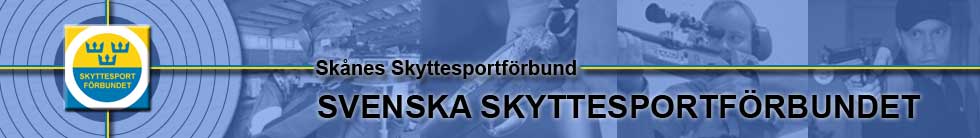 ANMÄLNINGSLISTATÄVLING	Skånskt DM i fältskytte 2017-04-09	FÖRENINGSNAMN	     			 KONTAKTPERSON	     TELEFON	     	E-POSTADRESS	     Använd ”tabb” för förflyttning mellan kolumnerna. Avgiften insättes på Göinge skyttekrets Bg 536-3965	Märk inbetalningen med ” förening + datum för tävlingen”Anmälan skickas till: lennart.albinsson@lealb.com tillhanda senast 2017-03-24.Glöm inte att anmäla Divisionslaget på den separata anmälningsblanketten.För Malmö-Ystad Skyttekrets: Glöm inte anmäla lag för Poängpris och 
Föreningslag för Krestmästerskap.NamnLicens
nummerKlassMäst.
klassLag 
skyttVänster
skyttFadder 
parÖvrigtIndividuella starter á 100 kr=kronor